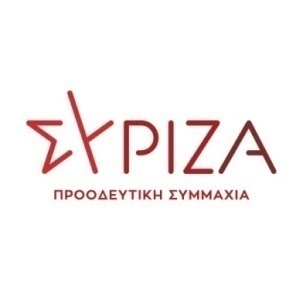 Αθήνα, 14 Ιανουαρίου 2021ΕΡΩΤΗΣΗΠρος τους κ.κ. Υπουργούς Περιβάλλοντος και Ενέργειας, Εσωτερικών, Οικονομίας και Ανάπτυξης και Ναυτιλίας & Νησιωτικής ΠολιτικήςΘέμα: «Μέτρα προστασίας του λιμένα της Ερμούπολης Σύρου από την επικάθηση στον πυθμένα βαρέων μετάλλων» Όπως αναφέρει το Παρατηρητήριο Ποιότητας Περιβάλλοντος Σύρου από τα δείγματα που ελήφθησαν μετά το Σεπτέμβριο του 2019 από την οργάνωση Aegean Rebreath στον πυθμένα του λιμένα της Ερμούπολης και εστάλησαν στο ΕΛΚΕΘΕ, ο εντοπισμός βαρέων μετάλλων ήταν κατά πολύ αυξημένος βάσει των ορίων που θέτει ο Ν. 3983/2011 για την Εθνική θαλάσσια Στρατηγική και την Καλή Περιβαλλοντική Κατάσταση (ενσωμάτωση της Οδηγίας για τη Θαλάσσια Στρατηγική 2008/56/EC).Βάσει αυτών των στοιχείων, αναδείχθηκε η αναγκαιότητα για συστηματική έρευνα με σκοπό την καταγραφή της πραγματικής ρύπανσης και των ρυπαντών καθώς και για τη διαδικασία της απορρύπανσης. Όμως μέχρι σήμερα και παρότι η αναγκαιότητα αυτή είχε επισημανθεί και από την πολιτική ηγεσία του ΥΠΕΝ σε απάντηση Επίκαιρης Ερώτησης του συναδέλφου Κρίτωνα Αρσένη από το «Μέρα 25», δεν έχει προχωρήσει κάτι συγκεκριμένο ούτε από την Περιφέρεια Ν. Αιγαίου, ούτε επίσης έγιναν έλεγχοι από τους Επιθεωρητές Περιβάλλοντος, όπως συνέστησε το ΥΠΕΝ σε συνεννόηση με το ΕΛΚΕΘΕ. Επίσης είναι γνωστό ότι ο Δήμος Σύρου – Ερμούπολης έχει δεχθεί συγκεκριμένη πρόταση από το ΕΛΚΕΘΕ από το Μάϊο του 2020, ενώ η πολιτική ηγεσία του ΥΠΕΝ γνωστοποίησε σε απάντηση δεύτερης Επίκαιρης Ερώτησης του ίδιου συναδέλφου τον Σεπτέμβριο του 2020, ότι το ΕΛΚΕΘΕ έχει κοινοποιήσει την προσφορά του και προς την Περιφέρεια Ν. Αιγαίου που κατά το νόμο είναι αρμόδια βάσει του άρθρου 186 του Ν. 3852/2010 για τον έλεγχο των εκπομπών ρύπων στα παράκτια ύδατα.    Θα πρέπει επίσης να επισημάνουμε ότι από τη συζήτηση στη βουλή, φωτογραφήθηκε ως κύρια αιτία της ρύπανσης οι δραστηριότητες από τις γειτνιάζουσες ναυπηγοεπισκευαστικές εργασίες και ειδικότερα η χρήση ψηγματοβολών, υδροβολών και χρωματισμών πλοίων.Επειδή μέχρι σήμερα δεν έχει αναληφθεί καμία πρωτοβουλία, ούτε από το ΥΠΕΝ παρά τις επανειλημμένες οχλήσεις του Δήμου Σύρου – Ερμούπολης, ούτε και από την Περιφέρεια Ν. Αιγαίου,Επειδή η λειτουργία του Νεωρίου και μάλιστα ευρισκόμενου σε σημαντική τροχιά ανάπτυξης, είναι ζωτικής σημασίας για την οικονομική και κοινωνική ζωή της Σύρου αλλά και της εθνικής οικονομίας,Επειδή ταυτόχρονα θα πρέπει να διασφαλιστεί η απρόσκοπτη συνέχιση και ανάπτυξη του ναυπηγείου του Νεωρίου, αλλά και να ελαχιστοποιηθούν και να εκμηδενιστούν οι όποιες περιβαλλοντικές επιπτώσεις, τόσο στο θαλάσσιο χώρο, όσο και στον αστικό ιστό της πόλης της Ερμούπολης,Επειδή είναι επείγον να προχωρήσει η ολοκληρωμένη μελέτη από το ΕΛΚΕΘΕ ή όποιον άλλο αρμόδιο και αξιόπιστο δημόσιο φορέα,Ερωτώνται οι αρμόδιοι υπουργοί:Α) Ποιος φορέας και με ποια χρηματοδότηση θα είναι η αναθέτουσα αρχή της σχετικής μελέτης, το ΥΠΕΝ, η ΠΝΑΙ, ο Δήμος Σύρου -Ερμούπολης;Β) Ποιο είναι το χρονοδιάγραμμα ολοκλήρωσης των συγκεκριμένων ερευνών και αν στο μεσοδιάστημα θα πραγματοποιούνται οι απαιτούμενοι έλεγχοι από τους Επιθεωρητές Περιβάλλοντος;Γ) Τι μέτρα πρόκειται να ληφθούν έτσι ώστε να διασφαλιστούν, τόσο η απρόσκοπτη συνέχεια και ανάπτυξη της λειτουργίας του ναυπηγείου αλλά και των συναφών όμορων δραστηριοτήτων (καρνάγιο κλπ), όσο και η πλήρης απορρύπανση του λιμένα της Ερμούπολης από τις δυσμενείς περιβαλλοντικές επιπτώσειςΟι ερωτώντες βουλευτέςΣυρμαλένιος ΝικόλαοςΑλεξιάδης ΤρύφωνΑναγνωστοπούλου ΣίαΑυλωνίτης Αλέξανδρος-ΧρήστοςΒαρδάκης ΣωκράτηςΓκιόλας ΙωάννηςΔρίτσας ΘεόδωροςΖαχαριάδης ΚωνσταντίνοςΗγουμενίδης ΝικόλαοςΚαρασαρλίδη ΕυφροσύνηΚασιμάτη ΝίναΜάλαμα ΚυριακήΜάρκου ΚωνσταντίνοςΜεϊκόπουλος ΑλέξανδροςΜιχαηλίδης ΑνδρέαςΜπαλάφας ΙωάννηςΜωραΐτης ΑθανάσιοςΠαπαδόπουλος ΑθανάσιοςΠούλου ΠαναγιώταΡαγκούσης ΙωάννηςΣαντορινιός ΝεκτάριοςΦάμελλος ΣωκράτηςΦίλης ΝικόλαοςΧατζηγιαννάκης ΜιλτιάδηςΧριστίδου ΡαλλίαΨυχογιός Γεώργιος